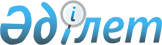 О внесении изменений в решение маслихата Жанакорганского района № 149 от 29 декабря 2023 года "О бюджете сельского округа Байкенже на 2024-2026 годы"Решение Жанакорганского районного маслихата Кызылординской области от 11 апреля 2024 года № 187
      Маслихат Жанакорганского района РЕШИЛ:
      1. Внести в решение маслихата Жанакорганского района от 29 декабря 2023 года № 149 "О бюджете сельского округа Байкенже на 2024-2026 годы" следующие изменения:
      пункт 1 изложить в новой редакции:
      "1. Утвердить бюджет сельского округа Байкенже на 2024- 2026 годы согласно приложениям 1, 2 и 3 соответственно, в том числе на 2024 год в следующем объеме:
      1) доходы – 169 083,0 тысяч тенге, в том числе:
      налоговые поступления – 5 895,0 тысяч тенге;
      неналоговые поступления – 45,0 тысяч тенге;
      поступления от продаж основного капитала – 0;
      поступления трансфертов – 163 143,0 тысяч тенге;
      2) затраты – 170 656,9 тысяч тенге;
      3) чистое бюджетное кредитование – 0:
      бюджетные кредиты – 0;
      погашение бюджетных кредитов – 0;
      4) сальдо по операциям с финансовыми активами – 0:
      приобретение финансовых активов – 0;
      поступления от продажи финансовых активов государства – 0;
      5) дефицит (профицит) бюджета – -1 573,9 тысяч тенге;
      6) финансирование дефицита (использование профицита) бюджета– 1 573,9 тысяч тенге.".
      приложение 1 к решению изложить в новой редакции согласно приложению к настоящему решению.
      2. Настоящее решение вводится в действие с 1 января 2024 года. Бюджет сельского округа Байкенже на 2024 год
					© 2012. РГП на ПХВ «Институт законодательства и правовой информации Республики Казахстан» Министерства юстиции Республики Казахстан
				
      Председатель маслихата Жанакорганского района 

Г.Сопбеков
приложение к решению
маслихата Жанакорганского района
от "11" апреля 2024 года № 187приложение 1 к решению
маслихата Жанакорганского района
от 29 декабря 2023 года № 149
Категория
Категория
Категория
Категория
Сумма, тысяч тенге
Класс
Класс
Класс
Сумма, тысяч тенге
Подкласс
Подкласс
Сумма, тысяч тенге
Специфика
Сумма, тысяч тенге
Наименование
Сумма, тысяч тенге
1. Доходы
169 083,0
1
Налоговые поступления
5 895,0
01
Подоходный налог
955,0
2
Индивидуальный подоходный налог
955,0
04
Hалоги на собственность
4 930,0
1
Hалоги на имущество
140,0
3
Земельный налог
13,0
4
Hалог на транспортные средства
4 745,0
5
Единый земельный налог
32,0
05
Внутренние налоги на товары, работы и услуги
10,0
3
Плата за пользование земельными участками
10,0
2
Неналоговые поступления
45,0
06
Прочие неналоговые поступления
45,0
9
Другие неналоговые поступления в местный бюджет
45,0
4
Поступления трансфертов 
163 143,0
02
Трансферты из вышестоящих органов государственного управления
163 143,0
3
Трансферты из районного (города областного значения) бюджета
163 143,0
Функциональная группа
Функциональная группа
Функциональная группа
Сумма, тысяч тенге
Администраторы бюджетных программ 
Администраторы бюджетных программ 
Администраторы бюджетных программ 
Сумма, тысяч тенге
Программа 
Программа 
Сумма, тысяч тенге
Наименование
Сумма, тысяч тенге
II. Расходы
170 656,9
01
Государственные услуги общего характера
51 697,2
124
Аппарат акима города районного значения, села, поселка, сельского округа
51 697,2
001
Услуги по обеспечению деятельности акима города районного значения, села, поселка, сельского округа
47 087,0
022
Капитальные расходы государственного органа
1573,2
032
Капитальные расходы подведомственных государственных учреждений и организаций
3 037,0
06
Социальная помощь и социальное обеспечение
5 059,0
124
Аппарат акима города районного значения, села, поселка, сельского округа
5 059,0
003
Оказание социальной помощи нуждающимся гражданам на дому
5 059,0
07
Жилищно-коммунальное хозяйство
82 328,0
124
Аппарат акима города районного значения, села, поселка, сельского округа
82 328,0
008
Освещение улиц населенных пунктов
76 081,0
009
Обеспечение санитарии населенных пунктов
263,0
011
Благоустройство и озеленение населенных пунктов
5 984,0
08
Культура, спорт, туризм и информационное пространство
31 572,0
124
Аппарат акима города районного значения, села, поселка, сельского округа
31 287,0
006
Поддержка культурно-досуговой работы на местном уровне
31 287,0
124
Аппарат акима города районного значения, села, поселка, сельского округа
285,0
028
Проведение физкультурно-оздоровительных и спортивных мероприятий на местном уровне
285,0
15
Трансферты
0,7
124
Аппарат акима города районного значения, села, поселка, сельского округа
0,7
048
Возврат неиспользованных (недоиспользованных) целевых трансфертов
0,7
3.Чистое бюджетное кредитование
0
4. Сальдо по операциям с финансовыми активами
0
5. Дефицит (профицит) бюджета
-1 573,9
6. Финансирование дефицита (использование профицита) бюджета
1 573,9
8
Используемые остатки бюджетных средств
1 573,9
01
Остатки средств бюджета
1 573,9
1
Свободные остатки бюджетных средств
1 573,9